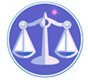 【更新】2019/1/7【編輯著作權者】黃婉玲（建議使用工具列--〉檢視--〉文件引導模式/功能窗格）（參考題庫~本文只收錄部份頁面,且部份無法超連結其他位置及檔案）《《經濟學測驗題庫彙編03》107-105年(共36單元 & 1,425題)》》》。02(104~100年)共60單元 & 2,325題。01(99~91年)共91單元 & 3,950題【科目】包括。a第二部份申論題〈〈解答隱藏檔〉〉【其他科目】。S-link123總索引。01警察&海巡考試。02司法特考&專技考試。03公務人員考試(答案顯示)　　　　　　　　　　　　　　　　　　　　　　　　　　　　　　　　　　　　　　　　　　　回目錄(7)〉〉回首頁〉〉105年(13-525)10501。（7）105年公務人員初等考試。經建行政105年公務人員初等考試試題4511【等別】初等考試【類科】經建行政【科目】經濟學大意【考試時間】1小時1.下列有關「實證經濟學」（positive economics）的敘述，何者正確？答案顯示:【A】（A）針對經濟現象或經濟政策效果進行客觀分析（B）著重「應該如何」的討論（C）所獲致之結論無法驗證（D）以主觀的價值判斷，探討經濟議題2.若某一國家在開放貿易前，其國內咖啡價格高於世界價格，則開放貿易後，下列那一種情況不會發生？答案顯示:【C】（A）成為咖啡的進口國（B）國內咖啡產量減少（C）國內咖啡消費者的福利受損（D）整體經濟福利上升3.甲國與乙國擁有相同數量的勞動，用來生產 X 與 Y 兩種產品。兩國生產 1 單位 X 產品與 1 單位 Y 產品所需勞動如下表所示。若甲國 X 產品的生產技術進步，生產力變為原來的 2 倍，則下列敘述何者錯誤？答案顯示:【B】◇◆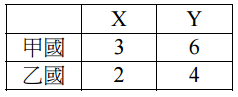 （A）根據比較利益原則，技術進步前兩國貿易無利可圖（B）技術進步發生後，甲國生產 1 單位 X 產品的機會成本上升（C）根據比較利益原則，技術進步發生後甲國應出口 X 產品（D）若兩國根據比較利益專業化生產，技術進步後兩國總產出會增加4小李畢業後有甲、乙、丙三個工作機會，甲工作月薪為 X 元，乙工作月薪為 Y 元，丙工作月薪為 Z 元，且 X〉Y〉Z。在其他條件相同下，小李選擇甲、乙、丙三個工作的機會成本依序為：答案顯示:【C】（A）Y、Z、X（B）Z、X、Y（C）Y、X、X（D）X、X、Y5.甲國與乙國均生產蔬菜與稻米，兩國的生產可能線都是直線，如下圖所示。若兩國根據比較利益法則，專業化生產其各自具比較利益之產品，則兩國的生產點分別為何？答案顯示:【B】◇◆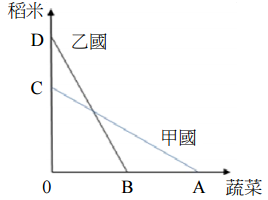 （A）甲國為 A 點，乙國為 B 點（B）甲國為 A 點，乙國為 D 點（C）甲國為 C 點，乙國為 B 點（D）甲國為 C 點，乙國為 D 點6.假設供需曲線符合供需法則。若需求增加的同時，供給減少，則下列何者一定發生？答案顯示:【A】（A）均衡價格上升（B）均衡價格下降（C）均衡交易數量增加（D）均衡交易數量減少7.假設政府為了保障米農的生活，在稻米市場訂定具約束力的最低售價。下列敘述何者正確？答案顯示:【A】（A）稻米市場會供過於求（B）稻米市場會發生超額需求（C）此最低售價限制小於市場均衡價格（D）此最低售價限制令消費者的需求量大於市場均衡產量8.假設 A 國的石油全部來自於進口。當國際原油價格變動時，該國的國內油價大幅波動，但國內石油市場均衡量幾乎沒什麼改變。下列對 A 國石油市場的敘述，何者正確？答案顯示:【D】（A）供給彈性很大（B）需求彈性很大（C）供給彈性很小（D）需求彈性很小9.假設其他條件不變，當 X 財貨的需求函數為 QX = 100 - 4PX - 0.05 M - 0.5PY，其中 QX為需求量，PX與PY分別為 X 與 Y 的價格，M 為所得。下列敘述何者正確？答案顯示:【B】（A）X 財貨為正常財貨（B）X 財貨為劣等財貨（C）X 財貨為季芬財貨（D）X 財貨為自由財貨10.假設其他條件不變，若老王不論香菸的價格為何，他每個月對香菸的支出始終維持為其月所得的 30%，則老王每個月對香菸的：答案顯示:【D】（A）所得彈性 〉 1，需求價格彈性 〈 1（B）所得彈性 〈 1，需求價格彈性 〉 1（C）所得彈性 〉 1，需求價格彈性 〉 1（D）所得彈性 = 1，需求價格彈性 = 111.假設其他條件不變，若個人平板電腦的生產技術大幅度進步之同時，個人平板電腦的使用功能性又有突破性創新，深受消費者喜愛，則個人平板電腦的均衡數量（Q）及均衡價格（P）會：答案顯示:【B】（A）P 及 Q 均上漲（B）Q 上漲，但 P 不確定（C）P 上漲，但 Q 不確定（D）P 及 Q 均下跌12.假設其他條件不變，且王先生對陽春麵的需求函數為◇，其中 QX為陽春麵需求量，M 為王先生的所得，PX則為陽春麵的單價。若王先生所得為 800 元，且陽春麵的單價由 40 元下降為 20 元，則以中點法求算之需求價格彈性（絕對值）為：答案顯示:【B】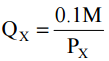 （A）2（B）1（C）0.5（D）013.假設 X 物品對追求效用最大的李小姐而言是劣等財。在何種條件下，X 物品對李小姐是季芬財？答案顯示:【C】（A）所得效果小於替代效果（B）所得效果等於替代效果（C）所得效果大於替代效果（D）不需要任何條件14.假設小丁消費三明治各種數量下的邊際效用均為正值，且隨著三明治消費量增加，邊際效用增加。小丁消費三明治的總效用會隨著三明治消費量增加而：答案顯示:【C】（A）下降（B）不變（C）增加（D）資訊不足，無法判斷15.假設王小姐選擇消費金額及休閒時數以達到滿足程度最大，且消費金額及休閒對王小姐均為正常品。假設王小姐的每小時工資由 110 元上升為 120 元。在其他條件不變下，王小姐的替代效果為：答案顯示:【B】（A）增加消費金額及休閒時數（B）增加消費金額，但減少休閒時數（C）減少消費金額，但增加休閒時數（D）減少消費金額及休閒時數16.若咖啡是正常品，在其他條件不變下，下列敘述何者正確？答案顯示:【D】（A）當名目所得增加，該物品的需求量減少（B）當名目所得減少，該物品的需求量增加（C）當名目所得增加，該物品的需求量不變（D）當名目所得減少，該物品的需求量減少17.假設某獨占廠商面對市場需求曲線 P = 10 - 2Q，其中 P 及 Q分別為該物品的單價及數量，且其邊際成本固定為 2 元。若此一獨占廠商追求利潤最大，則消費者總剩餘為：答案顯示:【B】（A）1 元（B）4 元（C）9 元（D）16 元18.下列何者有助於改善所得分配不均？答案顯示:【C】（A）消費金額愈高稅率愈低的營業稅（B）進口金額高低與稅率無關的關稅（C）應稅所得愈高稅率愈高的所得稅（D）定額的汽車燃料稅19.在長期，完全競爭廠商的利潤達到極大時，產量水準應該位於價格等於下列何種成本的最低點？答案顯示:【D】（A）總變動成本（B）長期總成本（C）長期邊際成本（D）長期平均成本20.環境污染會造成外部成本，是因為：答案顯示:【D】（A）污染行為人是沒有生產力的人（B）承受污染的人沒有支付污染成本（C）污染行為人沒有認知到污染是不好的（D）污染行為人沒有負擔污染成本21.假設甲公司生產 50 單位產品之總成本為 650 元，總變動成本為 500 元。則甲公司生產 20 單位產品之平均固定成本為：答案顯示:【C】（A）150 元（B）100 元（C）7.5 元（D）3 元22.偏遠地區的商店容易形成獨占，主要是因為：答案顯示:【C】（A）廠商享有規模經濟（B）政府管制其他廠商進入市場（C）市場規模太小（D）廠商擁有規模報酬遞增的生產函數23.如果原先進行數量競爭的幾家生產同質產品的廠商形成勾結，則有關勾結的經濟效果，下列敘述何者正確？答案顯示:【C】（A）市場價格降低（B）消費者剩餘提高（C）社會福利降低（D）所有廠商的總成本變高24.假設某勞動市場為完全競爭，則在其他條件不變之下，下列何者會導致市場均衡名目工資下降？答案顯示:【A】（A）產品價格下降（B）勞動生產力提高（C）政府實施有效的最低工資政策（D）少子化25.透過第二級差別訂價，獨占廠商往往可以獲得比單一訂價時更高的利潤。這個多出來的收入，最主要是來自於：答案顯示:【A】（A）市場原來的消費者剩餘（B）市場原來的生產者剩餘（C）生產成本的降低（D）新的消費者需求26.假設某一完全競爭產業為成本固定產業，且目前有 100 家廠商，每一家廠商擁有相同的長期成本函數。此時市場的長期均衡價格為 20，市場的需求函數為 Q = 1000 - 20P。然而，某經濟學家預測未來的市場需求將會變成 Q = 700 - 20P。若該預測正確，則該產業未來將會有多少家廠商？答案顯示:【B】（A）30 家（B）50 家（C）100 家（D）200 家27.廠商的中間財（intermediate goods）成本：答案顯示:【D】（A）大於總固定成本（B）小於總固定成本（C）大於總變動成本（D）小於總變動成本28.下列關於國內生產毛額（GDP）的敘述何者正確？答案顯示:【A】（A）GDP 是一流量概念（B）GDP 是一存量概念（C）液晶面板的出口值的變動會影響 GDP，但液晶電視機的出口值的變動不會影響 GDP（D）液晶電視機的出口值的變動會影響 GDP，但液晶面板的出口值的變動不會影響 GDP29.下表顯示某國只生產橘子與番茄的價格與數量資料，基期年為 2010年。根據該表，該國 2011年的國內生產毛額（GDP）平減指數的年增率為：答案顯示:【A】◇◆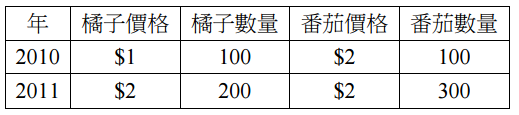 （A）25%（B）50%（C）75%（D）100%30.如要了解一個人實質上從他的新臺幣定期存款賺到多少，我們需要同時知道定期存款利率與：答案顯示:【A】（A）物價膨脹率（B）重貼現率（C）失業率（D）匯率31.老張受僱幫礦場開採煤炭；礦場將煤炭賣到鋼鐵廠，鋼鐵廠用煤炭做為能源，製造鋼板賣給建築公司；建築公司用鋼板建造住宅賣給消費者。在這個經濟流程當中，對下列那項物品的需求屬於最終需求？答案顯示:【D】（A）煤礦工人的勞動（B）建築公司購買的鋼板（C）煤炭（D）住宅32.假設其他條件不變，當法定退休年齡延後時：答案顯示:【A】（A）勞動參與率會上升（B）勞動參與率會下降（C）勞動參與率不受影響（D）資料不足，無法判斷33.在短期，下列關於完全競爭廠商的生產者剩餘之敘述，何者正確？答案顯示:【D】（A）廠商之經濟利潤為零，則其生產者剩餘也為零（B）廠商之生產者剩餘為零，則其經濟利潤也為零（C）市場需求減少將使生產者剩餘變大（D）市場需求減少將使生產者剩餘變小34.若凱因斯模型的消費函數中，邊際消費傾向等於 0.8，則平均消費傾向可能等於：答案顯示:【D】（A）0.2（B）0.7（C）0.8（D）0.935.某一經濟體系有以下的資料：C = 170 + 0.8(Y–T)，I = 280，G = 190，T = 100 + 0.1Y。均衡時，該經濟體系的邊際儲蓄傾向及平均儲蓄傾向分別為多少？答案顯示:【C】（A）0.8；0.9（B）0.72；0.805（C）0.2；0.1（D）0.28；0.19536.關於邊際效用的敘述，下列何者錯誤？答案顯示:【C】（A）一般而言，邊際效用最終一定會有遞減的現象（B）邊際效用愈大時消費者的願付價格愈高（C）邊際效用達最大值時，消費者效用亦達到極大值（D）邊際效用為每增加一單位消費所帶來的效用增加幅度37.假設政府支出增加且稅收不變，對均衡所得的影響效果為(1)；政府支出增加且稅收同幅度增加，對均衡所得的影響效果為(2)，則(1)與(2)之間的關係為：答案顯示:【A】（A）(1)〉(2)（B）(1)〈(2)（C）(1)=(2)（D）資料不足，無法確定38.根據凱因斯學派，短期而言，下列何種總體政策搭配可以提高一封閉經濟體系的實質國民所得，卻不大影響利率？答案顯示:【D】（A）政府購買性支出增加，貨幣供給減少（B）政府購買性支出減少，貨幣供給減少（C）政府購買性支出減少，貨幣供給增加（D）政府購買性支出增加，貨幣供給增加39.當中央銀行將社會大眾手中的美金買入後，下列敘述何者錯誤？答案顯示:【C】（A）可以增加準備貨幣（B）可以增加外匯存底（C）可以減少貨幣供給（D）同時增加中央銀行的資產和負債40.下列有關貨幣數量定義的敘述，何者正確？答案顯示:【B】（A）M1B = M1A+活期存款（B）M1B = M1A+活期儲蓄存款（C）M2 = M1A+M1B（D）M2 = M1B-M1A41.下列何者並非我國中央銀行所追求之經營目標？答案顯示:【C】（A）穩定金融環境（B）穩定幣值（C）穩定失業率（D）協助經濟發展42.大多數經濟學家認為，貨幣供給變動在長期：答案顯示:【B】（A）只會影響實質變數，不會影響名目變數；且此一看法與古典理論不一致（B）只會影響名目變數，不會影響實質變數；且此一看法與古典理論一致（C）會同時影響名目變數和實質變數；且此一看法與古典理論不一致（D）既不會影響實質變數，也不會影響名目變數；且此一看法與古典理論一致43.若政府原本以課稅融通支出，現改以長期公債融通支出，此一改變會產生所得重分配，獲得利益者是：答案顯示:【B】（A）退休者（B）高納稅者（C）剛踏入社會的年輕人（D）在學學生44.我國國家發展委員會所發布的景氣對策信號（或稱為景氣燈號）若顯示為綠色，則代表：答案顯示:【B】（A）景氣過熱（B）景氣穩定（C）景氣低迷（D）景氣正在轉向中45.在景氣下滑階段，通常我國中央銀行會採取那些政策來刺激景氣？答案顯示:【C】（A）提高利率、使新臺幣升值、減少中央銀行定期存單發行（B）提高利率、使新臺幣升值、增加中央銀行定期存單發行（C）降低利率、使新臺幣貶值、減少中央銀行定期存單發行（D）降低利率、使新臺幣貶值、增加中央銀行定期存單發行46.若某國在 2014 到 2015年間的每人實質國內生產毛額（GDP）成長率為 3%，就業人口占總人口比例的成長率為-0.05%，則該國的平均勞動生產力成長率約為多少？答案顯示:【B】（A）2.95%（B）3.05%（C）0.95%（D）-0.95%47.在固定匯率制度下，若購買力平價說成立，則：答案顯示:【D】（A）兩國利率相同（B）兩國失業率相同（C）兩國經濟成長率相同（D）兩國物價膨脹率相同48.下列何者不屬於國際收支帳中資本帳內的項目？答案顯示:【D】（A）債務免除（B）資本設備贈與（C）專利權取得與處分（D）外人證券投資49.在浮動匯率制度下，中央銀行不能採取下列何項措施？答案顯示:【A】（A）釘住美元（B）調整應提準備率（C）中央銀行在公開市場買進債券（D）中央銀行在公開市場賣出債券50.下列何者不屬於在 1997年亞洲金融風暴中被投機客攻擊國家的特徵？答案顯示:【D】（A）外債多（B）經常帳出現赤字（C）金融監理不健全（D）外匯存底偏高。。。。。。。。。。。。。。。。。。。。。。。。。。。。。。。。。。。。。。。。。。。。。。。。。。回首頁〉〉【編註】1.「＊」考選部巳更正答案。2.本超連結檔以考試院最近公告為依據，提供學習與參考為原則。如有發現待更正部份及您所需未收編之科目，敬請建議告知，謝謝！。。各年度考題。。107年(11-450)。106年(12-450)。105年(13-525)。。。各年度考題。。107年(11-450)。106年(12-450)。105年(13-525)。。。各年度考題。。107年(11-450)。106年(12-450)。105年(13-525)。（1）公務人員高等考試三級考試~*。財稅行政等。107年。106年。105年。104-100年。99~91年（2）公務人員特種考試原住民族考試~*03三等。財稅行政、經建行政*04四等。經建行政。107年03。107年04。106年03。106年04*。105年03。105年04。105年05*。104-100年。99~91年（3）特種考試地方政府公務人員考試~*03三等。財稅行政等*04四等。經建行政等*05五等。經建行政。107年03。107年04*。106年03。106年04。106年05*。105年03。105年04。105年05*。104-100年。99~91年（4）公務人員特種考試身心障礙人員考試~*03三等。財稅行政等*04四等。經建行政*05五等。經建行政。107年03。107年04。107年05。106年03*。105年03。105年04。105年05*。104-100年。99~91年（5）公務人員升官等薦任考試。財稅行政/商業行政。106年。104-100年。99~91年（6）公務人員普通考試。商業行政等。107年。106年。105年。104-100年。99~91年（7）公務人員初等考試。經建行政。107年。106年。105年。104-100年。99~91年（8）特種考試交通事業鐵路人員考試~*01高員三級。運輸營業、財經政風*02員級。財經政風。105年。104-100年。99~91年（9）公務人員特種考試關務人員四等考試*。一般行政。107年。106年。105年。104-100年。99~91年